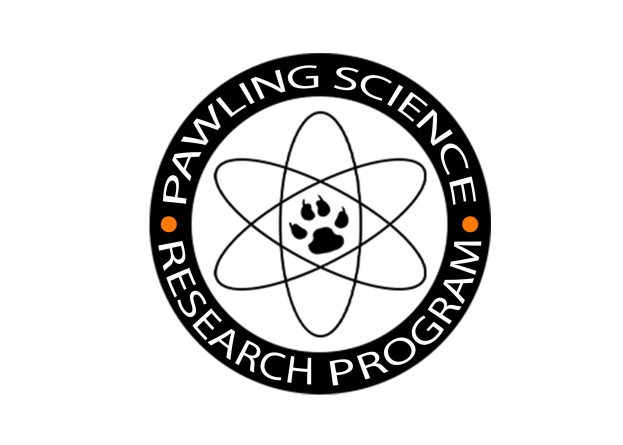 									July 2022Dear Parents/Guardian and Student,Welcome to the science research course offered at Pawling High School.  My name is Gillian Rinaldo and I am really glad to welcome you and your child to the program this year. I graduated from the State University at Oneonta with a major in Psychology and completed a post-baccalaureate program in Pre-medical Studies at City College of NY.  I later completed my Masters of Teaching in Adolescent Biology and General Science from Pace University.  I am looking forward to getting to know each student in my class and their parents too.  
Enclosed are the summer assignment requirements for entrance into the science research program.  The purpose of the summer assignment is to get your mind into the course. The assignment will also help you get a head start on the research topic selection process. By completing the assignments you will have taught yourself some of the basics of bibliographic research, topic refinement and contact networking. All of the information collected will help you start your portfolio that will be maintained for all three years. The assignment is a requirement. The entire assignment must be completed by the first day of school in September.   Please read the enclosed assignment carefully, as there are other deadlines prior to September.  Failure to complete these assignments may result in removal from the course.  The summer assignment is also accessible digitally on my website, under Science Research, Summer Assignment, at www.Rinaldog.com
If you would like to contact me for any reason, please email me at rinaldog@pcsdny.org.Sincerely, 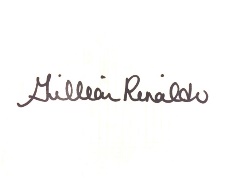 Gillian RinaldoRinaldog@pcsdny.orgwww.Rinaldog.comScience Research DirectorPawling High School
